Additional fileSupplementary Table 1. Food categories within the Healthy Nordic Food Index (HNFI), consumption data segmented by index scoresSupplementary Table 2. Food categories within the Baltic Sea Diet Score (BSDS), consumption data segmented by index scores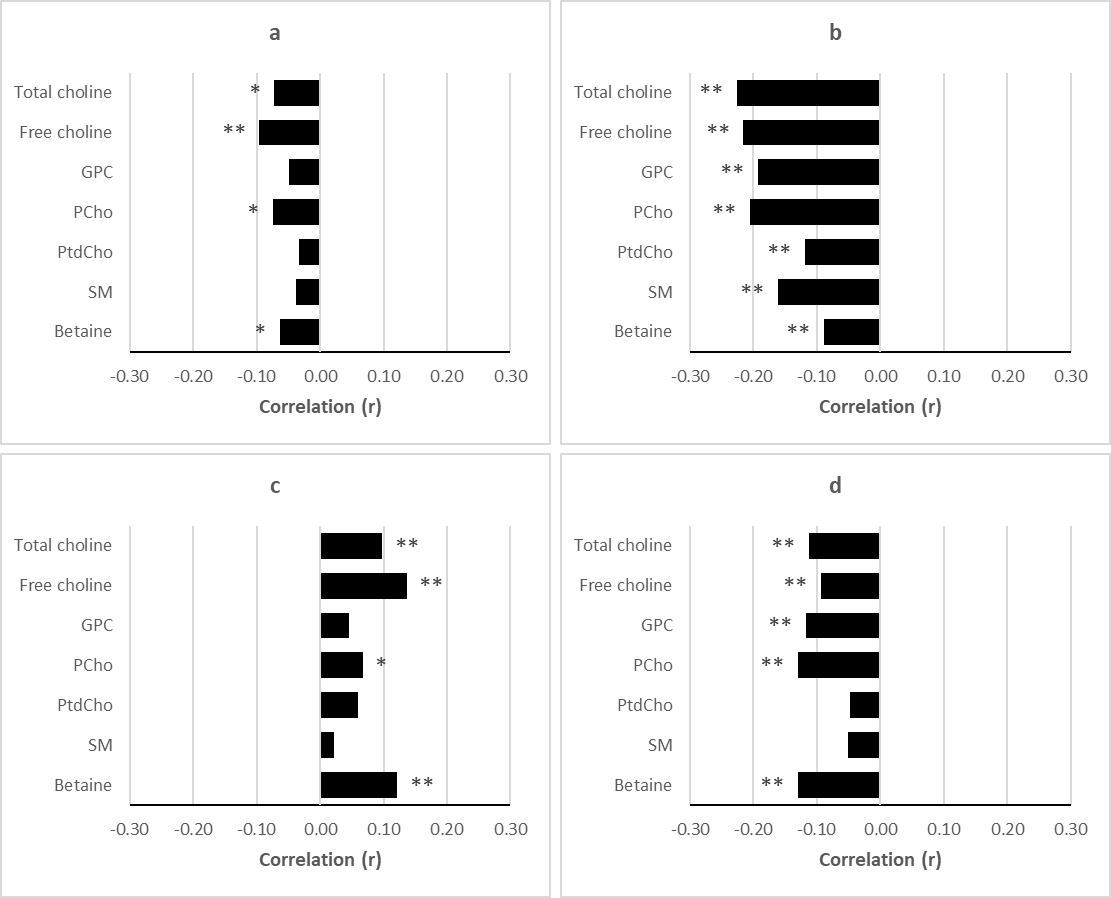 Supplementary Figure 1. Pearson correlation coefficients. Dietary choline and betaine intake (g/d*1000 kcal-1) vs. plasma metabolite concentrations. Legend: a - Choline. b - Betaine. c - Serine. d - Total homocysteine. * P<0.05. ** P<0.01.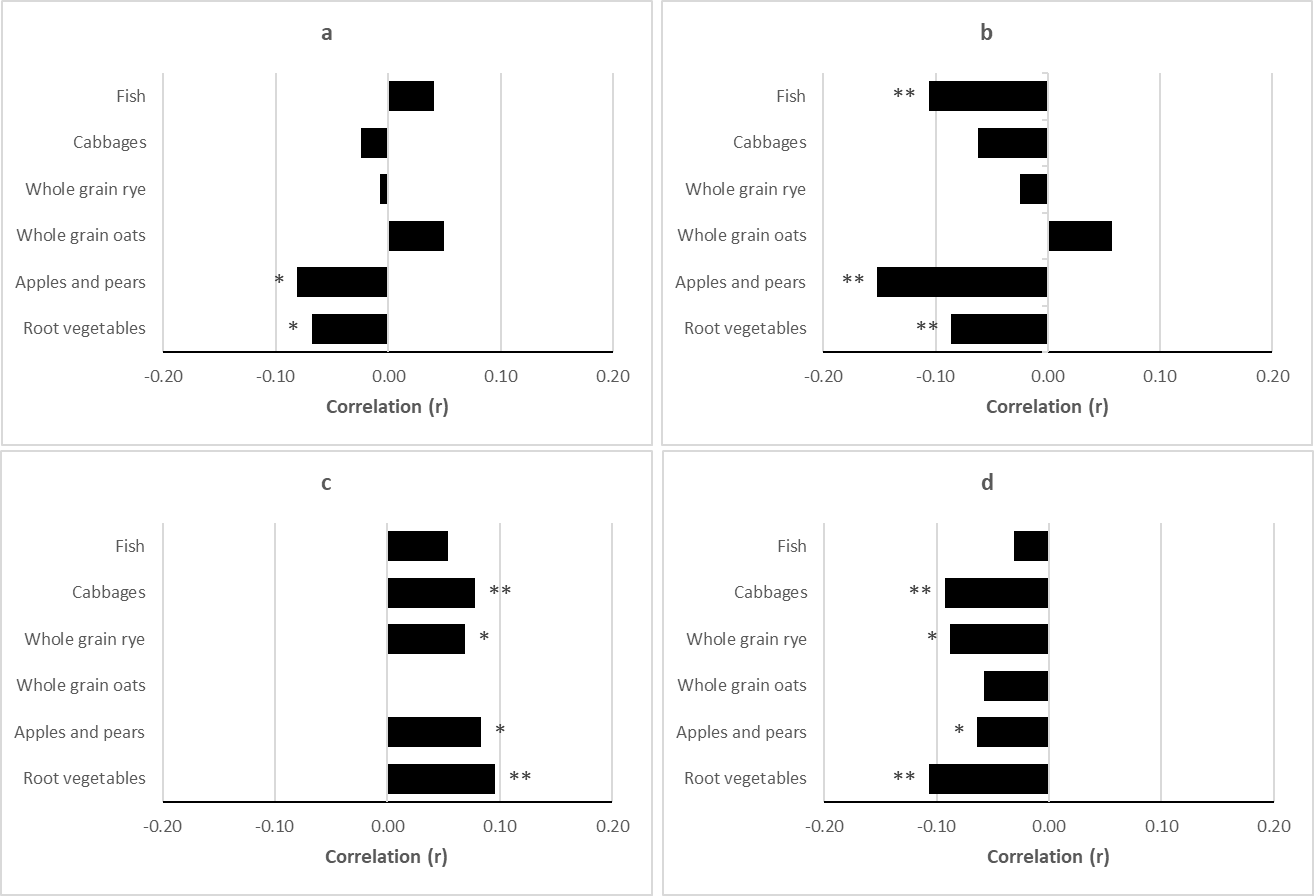 Supplementary Figure 2. Pearson correlation coefficients. HNFI food components (g/d*1000 kcal-1) vs. plasma metabolite concentrations.Legend: a - Choline. b - Betaine. c - Serine. d - Total homocysteine. * P<0.05. ** P<0.01.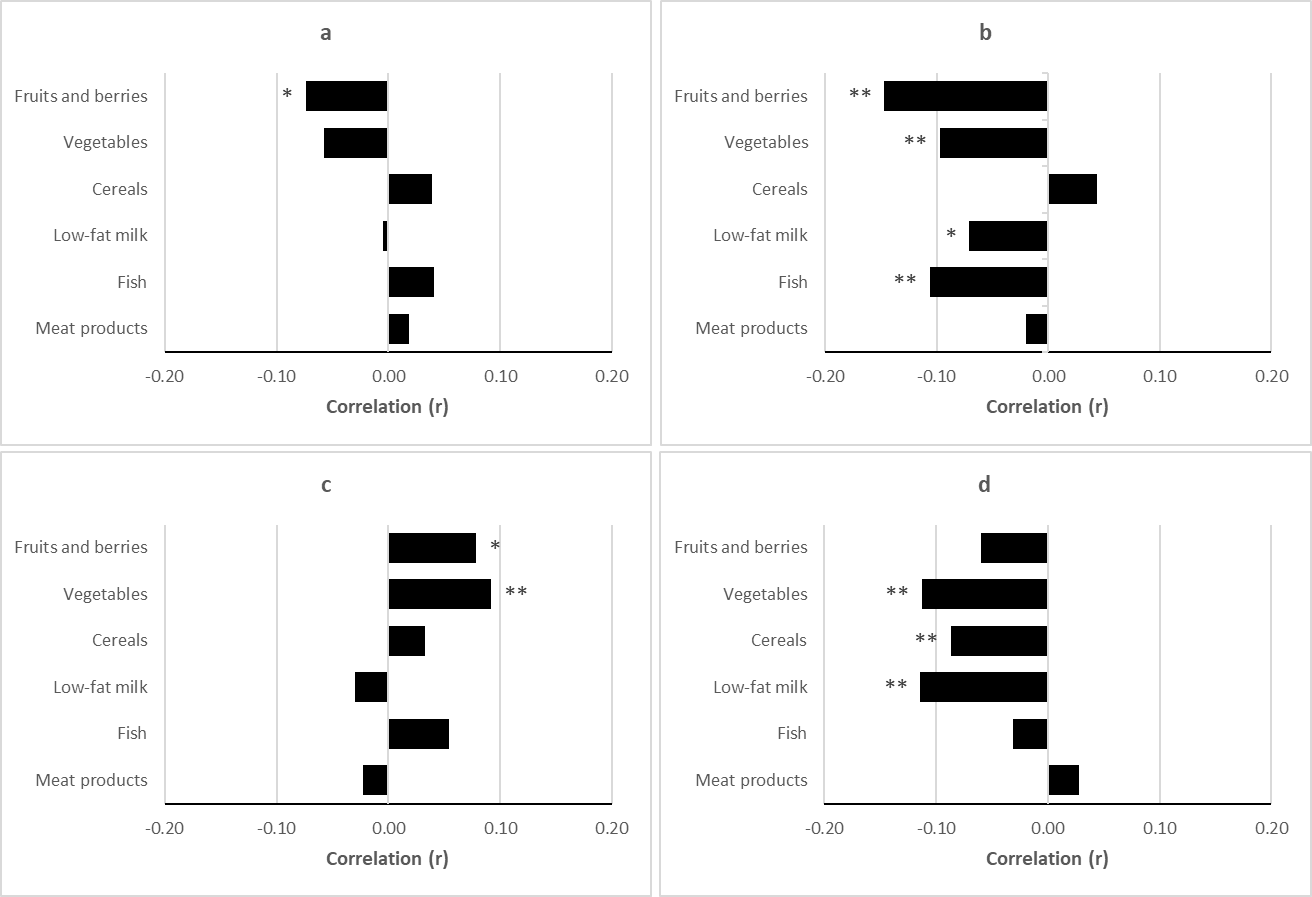 Supplementary Figure 3. Pearson correlation coefficients. BSDS food components (g/d*1000 kcal-1) vs. plasma metabolite concentrations. Legend: a - Choline. b - Betaine. c - Serine. d - Total homocysteine. * P<0.05. ** P<0.01.HNFI segmentsHNFI segmentsHNFI segmentsAll123Observations, n969386411172Food category:a, bFish  grams/day energy-adjusted19 (12, 28)11 (7, 16)14 (9, 21)  8 (5, 11)21 (14, 29)12 (8, 18)25 (19, 36)15 (11, 20)Cabbages  grams/day energy-adjusted11 (4, 26)  6 (2, 15)  4 (1, 11)  3 (1, 6)15 (7, 29)  9 (4, 16)30 (17, 58)19 (10, 34)Whole grain rye  grams/day energy-adjusted56 (26, 78)31 (18, 46)40 (21, 63)22 (12, 35)58 (33, 88)34 (21, 48)65 (55, 88)40 (31, 53)Whole grain oats  grams/day energy-adjusted17 (1, 72)11 (0, 43)  1 (0, 25)  1 (0, 15)28 (1, 73)13 (1, 47)56 (22, 155)36 (14, 82)Apples and pears  grams/day energy-adjusted83 (37, 131)47 (21, 87)41 (18, 83)26 (11, 57)90 (42, 156)54 (28, 100)122 (86, 230)82 (53, 122)Root vegetables  grams/day energy-adjusted18 (7, 37)  9 (3, 23)  7 (3, 18)  4 (2, 9)18 (7, 50)12 (5, 12)37 (27, 73)27 (15, 41)aValues presented as medians and interquartile ranges.bEnergy-adjusted values in grams/day*1000 kcal-1.  aValues presented as medians and interquartile ranges.bEnergy-adjusted values in grams/day*1000 kcal-1.  aValues presented as medians and interquartile ranges.bEnergy-adjusted values in grams/day*1000 kcal-1.  aValues presented as medians and interquartile ranges.bEnergy-adjusted values in grams/day*1000 kcal-1.  aValues presented as medians and interquartile ranges.bEnergy-adjusted values in grams/day*1000 kcal-1.  BSDS segmentsBSDS segmentsBSDS segmentsBSDS segmentsBSDS segmentsAll12345Observations, n969131240170226202Food category:a, bFruits and berries  grams/day energy-adjusted90 (46, 161)55 (26, 96)40 (21, 65)22 (11, 44)63 (35, 115)34 (21, 63)89 (46, 142)57 (30, 95)120 (63, 180)68 (39, 100)138 (104, 238)100 (63, 145)Vegetables  grams/day energy-adjusted67 (35, 116)38 (19, 73)31 (14, 56)18 (8, 33)45 (26, 84)27 (15, 45)62 (38, 108)39 (22, 70)78 (48, 129)45 (27, 77)117 (78, 193)76 (45, 118)Cereals  grams/day energy-adjusted97 (56, 163)58 (35, 94)48 (24, 86)29 (15, 46)75 (45, 123)43 (27, 63)88 (50, 125)51 (35, 76)121 (82, 196)69 (47, 111)155 (103, 238)95 (66, 136)Low-fat milk  grams/day energy-adjusted198 (76, 402)125 (51, 219)59 (18, 198)34 (11, 113)178 (47, 404)102 (23, 209)209 (97, 402)128 (66, 231)213 (136, 416)130 (80, 223)269 (178, 452)180 (118, 256)Fish  grams/day energy-adjusted19 (12, 28)11 (7, 16)14 (6, 21)8 (4, 12)17 (9, 26)10 (6, 13)17 (12, 25)11 (7, 15)21 (14, 29)12 (8, 17)22 (16, 35)15 (9, 21)Meat products  grams/day energy-adjusted73 (52, 100)44 (33, 58)95 (65, 134)57 (42, 73)81 (61, 116)48 (37, 62)69 (50, 92)43 (33, 56)71 (50, 88)41 (31, 54)60 (45, 84)38 (28, 48)aValues presented as medians and interquartile ranges.bEnergy-adjusted values in grams/day*1000 kcal-1.    aValues presented as medians and interquartile ranges.bEnergy-adjusted values in grams/day*1000 kcal-1.    aValues presented as medians and interquartile ranges.bEnergy-adjusted values in grams/day*1000 kcal-1.    aValues presented as medians and interquartile ranges.bEnergy-adjusted values in grams/day*1000 kcal-1.    aValues presented as medians and interquartile ranges.bEnergy-adjusted values in grams/day*1000 kcal-1.    aValues presented as medians and interquartile ranges.bEnergy-adjusted values in grams/day*1000 kcal-1.    aValues presented as medians and interquartile ranges.bEnergy-adjusted values in grams/day*1000 kcal-1.    